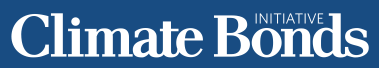 Application and Agreement for Climate Bonds Verifier Approval (version April 2023)An external reviewer seeking approval (Applicant) to become a Climate Bonds Approved Verifier (Approved Verifier) is required to sign this Application and Agreement for Climate Bonds Verifier Approval (Agreement). To start the process of becoming an Approved Verifier with Climate Bonds Initiative (Climate Bonds), Applicant must sign and return this Agreement to Climate Bonds.By executing this Agreement, Applicant applies to Climate Bonds for approval as an Approved Verifier (Approval) on the terms of this Agreement and agrees to comply with the terms of the Climate Bonds Standard (Standard) in the form published on Climate Bonds website from time to time, available at www.climatebonds.net, whether or not specifically notified to Applicant by Climate Bonds. Approved Verifiers may be engaged by bond issuers or borrowers in a financing transaction (Issuers) or other applicants for the Certification of debt instruments, assets and/or entities capable of being Certified under the Standard (Certification and Certified shall be construed accordingly).Agreement DetailsCapitalised terms used in this Agreement and not otherwise defined have the meaning given to them in the “Agreement Details” table above. Capitalised terms used in this Agreement and not defined in the Agreement Details have the meaning given to them in the Standard.FeesApplicant is required to pay to Climate Bonds a one-time fee of GBP 2,500 within thirty (30) days of execution of this Agreement (One-time Fee). The One-Time Fee does not apply where, at the time of this application, there is an agreement in force between Applicant and Climate Bonds.In addition,  Applicant shall pay to Climate Bonds an annual fee on each anniversary of the date of this Agreement (Annual Fee). If an existing agreement between Applicant and Climate Bonds is in force at the time of this application, the Annual Fee will be payable at each anniversary of the existing agreement. An invoice for the Annual Fee will be sent to Applicant prior to the anniversary date and that invoice must be paid within 30 days of receipt. The One-time Fee and any Annual Fees shall be payable without deduction or withholding of any kind and shall not be refundable for any reason.The Annual Fee is GBP 2,500 as at the date of this Agreement. However, Climate Bonds reserves the right to review and adjust the Annual Fee at its sole and absolute discretion. Climate Bonds will notify the Applicant in writing at least 45 days before the date of each anniversary of this Agreement of any change to the Annual Fee.All amounts expressed to be payable under this Agreement are exclusive of VAT. Where VAT is chargeable on any such amounts, it will be added to the amounts due and must be paid concurrently with the other amounts due.Applicant must make all payments to Climate Bonds in the Agreed Currency without any set-off, withholding or deduction unless required by law. If any withholding or deduction is required by law to be made by Applicant, the amount of the payment due from Applicant shall be increased to an amount which (after making any withholding or deduction) leaves an amount equal to the payment which would have been due if no withholding or deduction had been required.Process for Approved VerifierUpon Climate Bonds’ Approval of Applicant’s request to be an Approved Verifier in respect of a particular geographic scope and technical scope, Climate Bonds shall issue a formal letter of approval and certificate to the Applicant (Approval Letter).Upon the issue of an Approval Letter, Applicant will be listed as an Approved Verifier on the Climate Bonds website with their geographic scope, technical scope, and relevant contact details listed thereon. Applicant shall be and remain listed on the Climate Bonds website and remain an Approved Verifier in respect of the relevant geographic scope and technical scope subject to the terms of this Agreement and only during the term of this Agreement. In the event of non-payment of any fees due by Applicant under this Agreement or the non-performance of any other terms of this Agreement by Applicant, Climate Bonds reserves the right to remove Applicant from the list of Approved Verifiers until such non-payment or non-performance is remedied.Approval is at Climate Bonds’ Sole DiscretionThe approval by Climate Bonds of Applicant as an Approved Verifier, and Applicant’s continued status as an Approved Verifier, is in the sole discretion of Climate Bonds, acting reasonably. Applicant acknowledges and agrees that it may only hold itself out to be an Approved Verifier during the term of, and subject to the terms of, this Agreement and while its status as an Approved Verifier is active and has not been revoked by Climate Bonds.Rights and Responsibilities of ApplicantAfter receipt of an Approval Letter, Applicant may be engaged by Issuers of debt instruments or other applicants for Certification to provide a verification report prior to issuance of the Certification label in accordance with the Climate Bonds StandardThe Applicant may only conduct verification engagements in relation to the types of Certifications for which approval has been granted, as defined in the pre-amble to this Agreement. The addressees of any verification reports issued pursuant to this Agreement must include Climate Bonds. All verification reports must be sent to Climate Bonds promptly on issuance and must be available for use by Climate Bonds.Applicant shall use industry accepted standards (including ISAE 3000 or equivalent) for undertaking assurance engagements pursuant to Sections 4.1 and 4.2, while adhering to the Guidance Assurance Framework and Checklist documents published on Climate Bonds’ website, as amended from time to time, or otherwise provided to Applicant. Applicant shall include an assurance statement in all reports prepared pursuant to Sections 4.1 and 4.2 based on the assessment and assurance activities undertaken by Applicant during the verification process. Applicant shall submit any checklists and other documentation as required by the Climate Bonds Standard for the purpose of issuing and maintaining Certification of debt instruments, assets and entities under the Standard.The receipt of verification by an Approved Verifier does not guarantee that an applicant will receive Certification by Climate Bonds unless all conditions set out in the relevant Certification Agreement have been satisfied.Following entry into this Agreement, Applicant should actively participate in any roundtables, workshops or training events offered by Climate Bonds, and will adhere to any additional training requirements as specified on the Climate Bonds website from time to time, throughout the term of this Agreement. Climate Bonds is the owner of all intellectual property rights in the Standard and all the word and symbol marks relating to the Standard, Certification and/or Climate Bonds generally, including but not limited to the word and symbol marks at the top of this Agreement. Applicant shall (and shall procure its clients shall) not use any such Climate Bonds word or symbol marks or other intellectual property in any misleading manner or in any manner not expressly approved in writing by Climate Bonds. Applicant shall procure and maintain an insurance policy satisfying the requirements of the section 5.1.4 below.Applicant shall otherwise review, remain familiar with and comply with the entirety of the Standard, including any updates to the Standard, whether or not specifically provided by Climate Bonds to Applicant.Applicant agrees and acknowledges that, by being engaged by an Issuer in relation to a Certification, or proposed Certification, of debt instruments, assets and/or entities under the Standard, it shall be deemed to have accepted all updates to the Standard as at the date thereof as:notified by Climate Bonds to Applicant on or prior to such date; or published on Climate Bonds’ website as of the date of such engagement, whether or not specifically notified to Applicant by Climate Bonds, whether by automated system or otherwise.Requirements for Approval as Approved VerifierApplicant hereby agrees to remain subject to assessment by Climate Bonds for the term of this Agreement. Such assessments shall include (but are not limited to) each of the following:Applicant’s level of competence and experience;Applicant’s participation in regular training sessions;Applicant’s adherence to the oversight regime detailed in Section 6 below;Applicant’s maintenance of appropriate professional indemnity and liability insurance to cover their verification activities under the Standard;Applicant’s compliance with its obligations under this Agreement; andApplicant's internal governance and control procedures, including (but not limited to) the Applicant's capability and internal process for selecting and engaging any experts to support on any debt instrument, asset and/or entity for which the Applicant is engaged as an Approved Verifier.Climate Bonds maintains the right to revoke or suspend Applicant’s Approval should Climate Bonds determine, in its sole discretion, that Applicant has failed to meet any of the requirements  in Section 5.1 and to take any other steps it sees fit to protect its position, in accordance with the Standard or this Agreement.The Applicant acknowledges and agrees that Approved Verifiers may be required to attend additional training on any new or further updates to the Standard prior to being engaged by applicants for Certification. Climate Bonds Oversight RegimeApplicant hereby agrees to remain subject to ongoing oversight by Climate Bonds for the term of this Agreement. Such oversight may include (but is not limited to) any of the following:review of all verification reports prepared by Applicant submitted to the Climate Bonds Standard Secretariat by or on behalf of Issuers;detailed monitoring of the first three engagements undertaken by the Approved Verifier in any given geographical scope and/or technical scope; including review of work plans, verification teams, risk assessments, draft reports and findings;requesting copies of documentsrequesting additional information on audit evidence obtained and verification procedures conducted;confirming adherence to annual continuing professional development activities or any other indicators of  competence and performance.Liability and IndemnityApplicant acknowledges that the Climate Bonds Standard Board (the Standard Board) operates legally as an advisory committee of the Climate Bonds board of trustees and oversees the development of the Standard. Neither the Standard Board members nor any organisation, individual or other person forming part of, or representing, the Standard Board members (together, "CBSB") accepts or owes any duty, liability or responsibility of any kind whatsoever to Applicant or to any other person or body whatsoever, whether with respect to the award or withdrawal of any Certification under the Standard or otherwise. In particular, all advice or recommendations with respect to any Certification under the Standard or otherwise that CBSB provides to the Climate Bonds board of directors is provided to it in an advisory capacity only and is not to be treated as provided or offered to any other person.To the extent permitted by law and subject to the limitations expressly provided for in this Section 7, Applicant agrees to indemnify, or otherwise to hold harmless, each of Climate Bonds, its board of trustees,  employees, contractors and consultants, and CBSB (Covered Persons) from any damages, liabilities, judgments, costs, charges, expenses (including reasonable attorney’s fees) and claims arising or resulting from, or relating to, Applicant’s status as an Approved Verifier or otherwise in relation to anything done or failed to be done by or on behalf of Applicant in connection with this Agreement or its verification of any debt instruments, assets and entities (including but not limited to any direct, indirect, consequential, special, punitive or exemplary losses, loss of profit, loss of reputation and all interest, penalties and legal costs related thereto (calculated on a full indemnity basis)) (Losses). Applicant, however, will not be liable for any Loss to the extent that it is directly attributable to the fraud, gross negligence or wilful misconduct of any Covered Person.ConfidentialityFor the purposes of this Agreement, Confidential Information means all information (regardless of its form) disclosed or otherwise made available by Applicant or its representatives to Climate Bonds or its representatives (before, on or after the date of this Agreement), for or in connection with this Agreement or the arrangements contemplated by it (and includes without limitation this Agreement and its contents), to the extent to which it:is marked or otherwise designated as being (a) proprietary or confidential to Applicant or (b) that Climate Bonds has been notified by the Applicant is confidential to a third party to whom Applicant owes an obligation of confidence;in the circumstances surrounding disclosure or because of the nature of the information, ought in the reasonable opinion of the deciding party to be treated as confidential;includes, or relates to the business, financial records, staff, technology, projects, investments, intellectual property rights, trade secrets, financial position, customers and suppliers of Applicant; oris derived or produced partly or wholly from such information, but excludes information which:is in or becomes part of the public domain otherwise than through a breach of this Agreement or a breach of an obligation of confidentiality owed to Applicant, one of Applicant’s representatives or a third party; orwas already known to Climate Bonds at the time of disclosure by Applicant or any of its representatives (unless such knowledge arose from disclosure of information in breach of an obligation owed to or by a third party).Climate Bonds must keep the Confidential Information confidential and must not:use or reproduce any of Applicant’s Confidential Information otherwise than in performing or giving effect to this Agreement or issuing, suspending or withdrawing an Applicant’s Approval without the prior written consent of Applicant; use Applicant as a reference without the prior written consent of Applicant; ordisclose any Confidential Information except:if required in connection with that Applicant’s Approval;if required in connection with legal proceedings relating to this Agreement;to officers, employees, contractors, consultants, legal and other advisers and auditors of Climate Bonds, provided the recipient agrees to act consistently with this Section 8;to any party to this Agreement or any affiliate of Climate Bonds, provided the recipient agrees to act consistently with this Section 8;as required by any law or stock exchange; orwith the prior written consent of Applicant.Applicant shall also keep the confidential information of Climate Bonds confidential and shall be subject to the same restrictions set out in paragraph 8.2, except that the roles of Climate Bonds and the Applicant shall be reversed. On expiry or termination of this Agreement, Climate Bonds must promptly use reasonable efforts to return or destroy in a manner that is secure and reasonably satisfactory to Applicant any or all copies of Confidential Information, in which case any right of Climate Bonds to use, copy and disclose that Confidential Information ceases.Sanctions; Anti-Terrorism To the knowledge of the Applicant, its affiliates and its officers as at the date of this Agreement:Applicant is not (i) subject to economic, trade or transactional sanctions imposed by any government or government agency to which Applicant is subject in any jurisdiction in which it carries on its business nor (ii) located in or carrying on business in a country subject to such sanctions;neither the Applicant nor or any of its directors or material wholly owned subsidiaries appears on any of the EU or US lists of known or suspected terrorists, terrorist organisations or other prohibited persons maintained by any jurisdiction in which it carries on its business, including (i) https://eur-lex.europa.eu/legal-content/en/TXT/HTML/?uri=CELEX:32019D1341&from=en; or (ii) https://www.state.gov/foreign-terrorist-organizations/ (to the extent those lists are in existence); andApplicant is not controlled, directly or indirectly, by any entity subject to the sanctions referred to in Section 9.1.1 or appearing on the lists referred to in Section 9.1.2.During the term of this Agreement, Applicant will promptly notify Climate Bonds if it becomes aware of any of the circumstances in Section 9.1 changing.Compliance with LawsEach of Climate Bonds and the Applicant, as applicable, warrants that nothing in this Agreement prevents:Climate Bonds or Applicant from acting in accordance with applicable laws and regulations; orClimate Bonds acting in accordance with the Standard (whether in the form published on Climate Bonds’ website as at the date of this Agreement or at the relevant time).Entire AgreementThis Agreement constitutes the complete and entire agreement between the parties regarding its subject matter.Limits on Climate Bonds LiabilityNeither Climate Bonds nor CBSB, their affiliates or third party providers or any of their officers, directors, employees, contractors, consultants or agents are liable to Applicant, Applicant’s affiliates or any person asserting claims on Applicant’s or the Applicant’s affiliates’ behalf, directly or indirectly, for any inaccuracies, errors, or omissions (in each case regardless of cause) actions, damages (consequential, special, indirect, incidental, punitive, compensatory, exemplary or otherwise and even if such party has been advised of the possibility of such damages and regardless of the theory of liability), claims, liabilities, costs, expenses, legal fees or losses (including without limitation lost income or lost profits and opportunity costs) in any way arising out of or relating to this Agreement or otherwise in relation to anything done or failed to be done by or on behalf of Climate Bonds and/or CBSB, their affiliates or third party providers in connection with this Agreement except that Climate Bonds may be liable to the extent such damages or other amounts are determined in good faith to have resulted from the fraud, gross negligence or wilful misconduct of Climate Bonds, its affiliates or third party providers or any of their officers, directors, employees, contractors, consultants or agents, or from Climate Bonds breach of this Agreement.In furtherance of (and not in limitation of) Section 12.1, neither Climate Bonds nor CBSB will be liable to Applicant, Applicant’s affiliates or any other person asserting claims on Applicant’s or the Applicant’s affiliates’ behalf in respect of any decisions alleged to be made or actions alleged to be taken by any person based on anything that may be perceived as advice or recommendations by Climate Bonds or any of its affiliates or its officers.However, if (regardless of Sections 12.1 and 12.2) Climate Bonds is held liable to Applicant or Applicant’s affiliates for monetary damages under this Agreement, then the most that Climate Bonds can be liable to pay is an aggregate amount of the fees paid to Climate Bonds by Applicant under this Agreement, except to the extent such limitation is unenforceable by law. This Section 12.3 applies regardless of the form of action, damage, claim, liability, costs, expense or loss, whether in contract, statute, tort (including without limitation negligence) or otherwise.Neither party waives any protections, privileges or defences it may have under law.Term and TerminationThe initial term for this Agreement shall be one year from the date hereof. This Agreement shall automatically renew at the end of each term for an additional one (1) year period unless written notice of non-renewal is provided by either party at least thirty (30) days prior to the end of the then current term.Applicant may terminate this Agreement on 30 days written notice. No portion of any Annual Fee or other amounts paid by Applicant will be refunded on termination of this Agreement by Applicant. Climate Bonds may terminate this Agreement at any time:if there is a breach of this Agreement by Applicant, and such breach is not cured within sixty (60) days;if Applicant becomes insolvent, there is a petition by or on behalf of Applicant seeking an order of relief under the bankruptcy laws of any applicable jurisdiction, or any assignment of Applicant’s assets for the benefit of creditors or any similar event occurs; orin accordance with Section 5.2.Section 7, Section 8, Section 12, Section 19 and Section 20 shall survive termination of this Agreement.Third Party Rights Not CreatedExcept for those third parties (including, without limitation, Covered Persons) referred to in Section 7 and/or Section 12, a person who is not a party to this Agreement (including without limitation any third party which receives a copy of a Certificate) has no right under the Contracts (Rights of Third Parties) Act 1999 to enforce any term of this Agreement, but this does not affect any right or remedy of a third party which exists or is available apart from that Act.AssignmentApplicant shall not assign, novate, transfer or otherwise deal with its rights under this Agreement. Climate Bonds may assign its rights under this Agreement upon giving written notice to Applicant.Invalid MaterialIf any term of this Agreement is held to be invalid, void or unenforceable, then:the remainder of this Agreement is not affected, impaired or invalidated; andeach remaining term is valid and enforceable to the fullest extent permitted by law.Notwithstanding anything to the contrary in this Agreement, Climate Bonds reserves the right not to provide Certification in respect of any debt instruments, assets and entities, whether or not they comply with the requirements of the Standard, if in Climate Bonds' sole discretion, activities that are carried on by the Applicant or its affiliates are such that Certification would (or could reasonably be expected to) expose Climate Bonds to reputational risk or harm.Changing This AgreementWithout limiting Section 4.9 or Section 4.10, the only way this Agreement may be changed is by an authorised representative of each party executing a document agreeing to the change.CounterpartsThis Agreement may consist of a number of copies, each signed by one or more parties to the Agreement. If so, the signed copies are treated as making up the one document.Dispute Resolution And Governing LawThis Agreement shall be governed by, and construed in accordance with, English Law.Any party claiming that a dispute has arisen must give written notice (Dispute Notice) to the other party setting out the nature of the dispute and all other information relevant to the dispute.Within 7 days of receipt of a Dispute Notice, the parties must escalate the dispute to the dispute resolution body appointed under the paragraph below. That body must then promptly meet and undertake discussions with a view to resolving the dispute as soon as practicable.Each party will appoint one authorised representative to form a liaison committee(the Liaison Committee). The initial representatives for each party are the contact persons set out in Section 20. Each party may replace some or all of its representatives by giving written notice to the other party.The Liaison Committee will be responsible for:managing the relationship between Applicant and Climate Bonds; andresolving any day-to-day operational issues which arise during performance of the Agreement.The initial dispute resolution body for this Agreement is the Liaison Committee.Where a dispute has not been resolved in accordance with the procedures set out in clauses 19.1 -19.6 all disputes, controversies or claims arising out of or in connection with this Agreement, including any question regarding its existence, validity or termination, shall be referred to and finally resolved by arbitration in accordance with the Rules of Arbitration;the seat of the arbitration shall be the Arbitral Seat and the language of the arbitration shall be the Agreed Language;Section 45 and Section 69 of the Arbitration Act 1996 shall not apply; andthe arbitration shall be conducted by the Agreed Number of Arbitrators, each of which shall be appointed in accordance with the Agreed Arbitrator Appointment Process. Despite the existence of a dispute, each party must continue to perform its obligations under this Agreement unless those obligations are the subject of the dispute.NoticesAll notices, consents and other communications in connection with this Agreement must be in the Agreed Language, in writing, signed by an authorised officer of the sender. All such communications must be sent by email to the address set out in the Agreement Details for the relevant party with a confirmation hard copy sent by prepaid ordinary airmail post to the address set out in the Agreement Details for the relevant party.However, if the intended recipient has notified a changed address or email address, then communications must be addressed to that address or number.Communications must be marked for the attention of the contact person specified for the relevant party, except that communications sent by email need only be marked for attention in this way but must still state the first and last name of the sender.Communications take effect from the time they are received or taken to be received under Section 20.5 (whichever happens first) unless a later time is specified.Communications are taken to be received:if sent by post, three days after posting (or seven days after posting if sent from one country to another); orif sent by email:when the sender receives an automated message confirming delivery; orfour hours after the time sent (as recorded on the device from which the sender sent the email) unless the sender receives an automated message that the email has not been delivered, whichever happens first.Warranties, Representations and Undertakings by ApplicantApplicant hereby warrants, represents and undertakes to and in favour of Climate Bonds, that (i) as of the date hereof; (ii) on each anniversary of the date of this Agreement; and (iii) each time that the Applicant delivers any information or reporting under or in connection with this Agreement:Applicant is duly incorporated, organised, or formed (as applicable), validly existing and in good standing under the laws of the jurisdiction of its incorporation, organisation, or formation (as applicable) and has the power and authority to carry on its business as being conducted;Applicant has the requisite power and authority to enter into this Agreement, to perform its obligations hereunder, and to consummate the transactions contemplated hereby, and all necessary actions by the applicable persons necessary for the due authorisation, execution, delivery and performance of this Agreement have been duly taken;this Agreement constitutes the valid and binding obligations of Applicant, enforceable against Applicant in accordance with its terms; the execution and delivery of this Agreement and the consummation of all transactions contemplated herein to be performed by Applicant does not and will not result in any material breach, violation of, or default under, any governing instrument of Applicant, any material agreements to which Applicant is a party or by which it is bound, or under any applicable law;it has, and shall ensure that all its personnel have, and shall continue to have for the duration of this Agreement, all necessary governmental, administrative and regulatory authorisations, licences, permits and consents, necessary to enter into and to perform lawfully this Agreement (including to conduct the evaluation and assessments in Section 4) in accordance with its terms;it has or will seek independent legal advice as to Section 21.1.5;the Applicant or any of its Personnel have not damaged, and shall not do anything that may, in Climate Bonds' sole reasonable discretion, damage the reputation of Climate Bonds; andit has and will continue to comply with all applicable laws.Executed as an agreementExecuted for and behalf of Climate Bonds Initiative by: 	………………………………………………………….(Signature)Name: 			Title:	Date:	 	Executed for and behalf of Applicant by: ………………………………………………………….(Signature)Name: 	Title: 	Date: 	Date of AgreementApplicant Legal name of entity Registered office address of ApplicantApplicant place of incorporationApplicant company numberAgreed LanguageEnglishAgreed CurrencyGBPDispute resolutionMethod of Dispute Resolution: ArbitrationArbitral Body: London Court of International Arbitration (LCIA)Rules of Arbitration: Rules of Arbitration of the LCIA (Rules of Arbitration)Arbitral Seat: London, EnglandAgreed Number of Arbitrators: ThreeAgreed Arbitrator Appointment Process: Each of the parties shall appoint an arbitrator and then the party-appointed arbitrators shall jointly select a third person to chair the tribunalNoticesApplicantAddress:          Email:        Contact person:   Climate BondsAddress: First Floor, 10 Queen Street Place , London, EC4R 1BE , United Kingdom Email:  certification@climatebonds.netContact person:  Head of CertificationDate of existing Verifier agreement under version 3 of the Standard or earlier (if applicable). The parties agree that the existing Verifier agreement will be replaced by this Agreement and will cease to have effect.Date of existing agreement / Not ApplicableRequest for additional approval to conduct verification engagements for Entity and Sustainability Linked Bond Certifications (date to be completed by Climate Bonds upon Approval)YES/NO